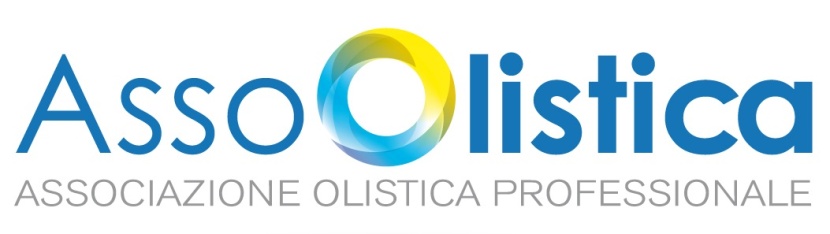 DOCUMENTO PROGETTUALE CORSO RESIDENZIALE......................................................DOCUMENTO PROGETTUALE CORSO RESIDENZIALE......................................................DOCUMENTO PROGETTUALE CORSO RESIDENZIALE......................................................DOCUMENTO PROGETTUALE CORSO RESIDENZIALE......................................................CORSO PER …………................................................................................ CREDITI FORMATIVI, ECP …....CORSO PER …………................................................................................ CREDITI FORMATIVI, ECP …....CORSO PER …………................................................................................ CREDITI FORMATIVI, ECP …....CORSO PER …………................................................................................ CREDITI FORMATIVI, ECP …....Codice CorsoDurata ….. ggOre......PROGRAMMAPROGRAMMAPROGRAMMAPROGRAMMAArticolazione didattica, teorica e pratica:- MODULO TEORICO:.......................................................................................................... (…......ORE)- MODULO PRATICO:.........................................................................................................(........ ORE)-MODULO NORMATIVO/GIURIDICO – Codice deontologico ( …....min)Test finaleArticolazione didattica, teorica e pratica:- MODULO TEORICO:.......................................................................................................... (…......ORE)- MODULO PRATICO:.........................................................................................................(........ ORE)-MODULO NORMATIVO/GIURIDICO – Codice deontologico ( …....min)Test finaleArticolazione didattica, teorica e pratica:- MODULO TEORICO:.......................................................................................................... (…......ORE)- MODULO PRATICO:.........................................................................................................(........ ORE)-MODULO NORMATIVO/GIURIDICO – Codice deontologico ( …....min)Test finaleArticolazione didattica, teorica e pratica:- MODULO TEORICO:.......................................................................................................... (…......ORE)- MODULO PRATICO:.........................................................................................................(........ ORE)-MODULO NORMATIVO/GIURIDICO – Codice deontologico ( …....min)Test finaleCATEGORIA CORSOCATEGORIA CORSORESIDENZIALERESIDENZIALECORSO NORMATOCORSO NORMATONUMERO MINIMO DOCENTINUMERO MINIMO DOCENTINUMERO DISCENTI PER DOCENTINUMERO DISCENTI PER DOCENTINUMERO MASSIMO DISCENTINUMERO MASSIMO DISCENTITEMPO TEST FINALETEMPO TEST FINALENUMERO DOMANDE TEST FINALENUMERO DOMANDE TEST FINALENUMERO ERRORI AMMESSINUMERO ERRORI AMMESSIREQUISITI DEI DOCENTIREQUISITI DEI DOCENTIREQUISITI DEI DOCENTIREQUISITI DEI DOCENTIDIRETTORE DEL CORSO:DIRETTORE DEL CORSO:(QUALIFICHE) ATTESTATO DI FORMAZIONE PER.................ESPERIENZA DI ANNI....IN...........(QUALIFICHE) ATTESTATO DI FORMAZIONE PER.................ESPERIENZA DI ANNI....IN...........DOCENTI DEL CORSO:DOCENTI DEL CORSO:(QUALIFICHE) ATTESTATO DI FORMAZIONE PER.................ESPERIENZA DI ANNI....IN...........(QUALIFICHE) ATTESTATO DI FORMAZIONE PER.................ESPERIENZA DI ANNI....IN...........COMPETENZE E TITOLI DI INGRESSO DEGLI UTENTI (EVENTUALI)COMPETENZE E TITOLI DI INGRESSO DEGLI UTENTI (EVENTUALI)COMPETENZE E TITOLI DI INGRESSO DEGLI UTENTI (EVENTUALI)COMPETENZE E TITOLI DI INGRESSO DEGLI UTENTI (EVENTUALI)CURRICULUM OLISITCO SE IN POSSESSOCURRICULUM OLISITCO SE IN POSSESSOCURRICULUM OLISITCO SE IN POSSESSOCURRICULUM OLISITCO SE IN POSSESSO